З метою підвищення рівня надання соціальних послуг бездомним особам, забезпечення надання їм додаткових до встановлених законодавством гарантій щодо соціального захисту населення, відповідно до постанови Кабінету Міністрів України від 11 березня 2020 року № 211 «Про запобігання поширенню на території України гострої респіраторної хвороби COVID-19, спричиненої коронавірусом SARS-CoV-2» (зі змінами), постанови Кабінету Міністрів України від 13 березня 2002 року № 324 «Про затвердження натуральних добових норм харчування в інтернатних установах, навчальних та санаторних закладах сфери управління Міністерства соціальної політики», керуючись підпунктом 1 абзацу «а» частини 1 статті 34, частиною першою статті 52 Закону України «Про місцеве самоврядування в Україні», виконавчий комітет Сумської міської радиВИРІШИВ:Внести зміни та доповнення до рішення виконавчого комітету Сумської міської ради від 03.11.2009 № 590 «Про затвердження норм забезпечення продуктами харчування, засобами особистої гігієни та м’яким інвентарем громадян без постійного місця проживання, які отримують послуги в Центрі реінтеграції бездомних громадян», а саме:У назві і тексті рішення та додатку до нього змінити слова «Центр реінтеграції бездомних громадян» на «Центр реінтеграції бездомних осіб» в усіх відмінках;Викласти пункт 2 рішення у наступній редакції:«2. Затвердити вартість щоденного гарячого обіду для осіб, не здатних до самообслуговування, що отримують послугу надання притулку бездомним особам у Центрі реінтеграції бездомних осіб – 40,00 грн. на одну особу.».На час карантинних заходів, установлених Кабінетом Міністрів України, в тому числі з урахуванням наступних прийнятих рішень з цього питання (у разі їх наявності): Затвердити вартість щоденного харчування для осіб, що отримують послугу надання притулку бездомним особам у Центрі реінтеграції бездомних осіб із розрахунку:сніданок 27,00 грн. на одну особу,обід 40,00 грн. на одну особу,вечеря 27,00 грн. на одну особу;Використовувати в Центрі реінтеграції бездомних осіб Норми витрат продуктів харчування для бездомних осіб у період карантину з розрахунку на 1 особу, відповідно до додатку до даного рішення;Закупівлю щоденного харчування для осіб, що отримують послугу надання притулку бездомним особам здійснює Центр реінтеграції бездомних осіб відповідно до укладених ним договорів із закладами харчування згідно з  вимогами чинного законодавства.Визнати таким, що втратило чинність рішення виконавчого комітету від 05.10.2020 № 594 «Про внесення змін та доповнень до рішення виконавчого комітету Сумської міської ради від 03.11.2009 № 590 «Про затвердження норм забезпечення продуктами харчування, засобами особистої гігієни та м’яким інвентарем громадян без постійного місця проживання, які отримують послуги в Центрі реінтеграції бездомних громадян». Дане рішення набирає чинності з моменту його прийняття.Контроль за виконанням даного рішення покласти на заступника міського голови з питань діяльності виконавчих органів ради Дмітрєвскую А.І.	Міський голова 								О.М. ЛисенкоМасік 787-100______________________________________________________________                                                                                                                                                                                                                                      Розіслати: Дмітрєвскій А.І., Масік Т.О., Липовій С.А, Гмирі А.М.                                                                                                    Додаток                                                                              до рішення виконавчого комітету                                                      від  01.04.2020   № 178Норми витрат продуктів харчування для бездомних осіб у період карантинуДиректор департаментусоціального захисту населенняСумської міської ради                                                                         Т.О. Масік 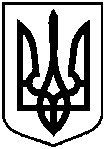 Сумська міська радаСумська міська радаСумська міська радаСумська міська радаСумська міська радаВиконавчий комітетВиконавчий комітетВиконавчий комітетВиконавчий комітетВиконавчий комітетРІШЕННЯРІШЕННЯРІШЕННЯРІШЕННЯРІШЕННЯвід   01.04.2020   № 178     від   01.04.2020   № 178     від   01.04.2020   № 178     від   01.04.2020   № 178     Про внесення змін та доповнень до рішення виконавчого комітету Сумської міської ради від 03.11.2009 № 590 «Про затвердження норм забезпечення продуктами харчування, засобами особистої гігієни та м’яким інвентарем громадян без постійного місця проживання, які отримують послуги в Центрі реінтеграції бездомних громадян» (зі змінами)Про внесення змін та доповнень до рішення виконавчого комітету Сумської міської ради від 03.11.2009 № 590 «Про затвердження норм забезпечення продуктами харчування, засобами особистої гігієни та м’яким інвентарем громадян без постійного місця проживання, які отримують послуги в Центрі реінтеграції бездомних громадян» (зі змінами)Про внесення змін та доповнень до рішення виконавчого комітету Сумської міської ради від 03.11.2009 № 590 «Про затвердження норм забезпечення продуктами харчування, засобами особистої гігієни та м’яким інвентарем громадян без постійного місця проживання, які отримують послуги в Центрі реінтеграції бездомних громадян» (зі змінами)Про внесення змін та доповнень до рішення виконавчого комітету Сумської міської ради від 03.11.2009 № 590 «Про затвердження норм забезпечення продуктами харчування, засобами особистої гігієни та м’яким інвентарем громадян без постійного місця проживання, які отримують послуги в Центрі реінтеграції бездомних громадян» (зі змінами)№ п/пНазваОдиниці виміруНорма витрат на 1 особуТермін використання 1Хліб житнійграм250доба2Цукорграм45доба3Чайграм4доба4Крупи в асортиментіграм100доба5Макаронні виробиграм100доба6Рибні консервиграм120доба7Квашені, консервовані овочіграм125доба